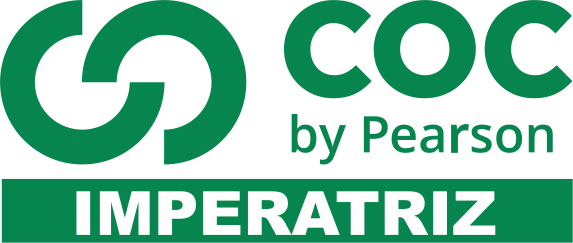 O estilo de arte em Portugal nesta época do século XV e XVI, recebeu um determinado nome por influência de seu rei. Qual é o nome desta arte?BizantinaCarolinaCabralinaManuelinaEntre os séculos XV e XVI, os países europeus, em geral, passaram por uma renovação artística e cultural com o movimento renascentista. Em Portugal, entretanto, nesse período, as manifestações artísticas ainda tendiam para outro estilo artístico. Qual era ele?BarrocoGóticoRomânicoBizantinoDe que maneira os jesuítas conseguiram catequizar os índios aqui no Brasil?Através de aulas de portuguêsTraduziram cânticos e peças teatrais para o tupi, principal língua indígena para facilitar a catequizaçãoSe aproximaram dos índios mostrando peças teatrais gregasEnsinaram os índios a cantar músicas religiosas em portuguêsNão se interessaram em catequizar os índiosComa evolução do teatro, surge um a nova modalidade de expressão chamada Pantomima. Assinale a alternativa que corresponde as suas características:Manifestação teatral gestualTeatro com mamulengosTeatro com fantochesPeças musicaisMágicas5-O quê é período pré-colombiano? 6-Das culturas: maias, astecas e incas. Responda, onde se localizavam essas civilizações na América? 7-Quais as principais características dos astecas?8-Por que os primeiros povos da América do Sul receberam o nome de índios?9-Os Maias cultuavam divindades, assim como os outros povos de sua época. Quais eram essas divindades e em que se baseava a crença dos Maias?10-Observe a imagem abaixo e responda a qual civilização ela pertence: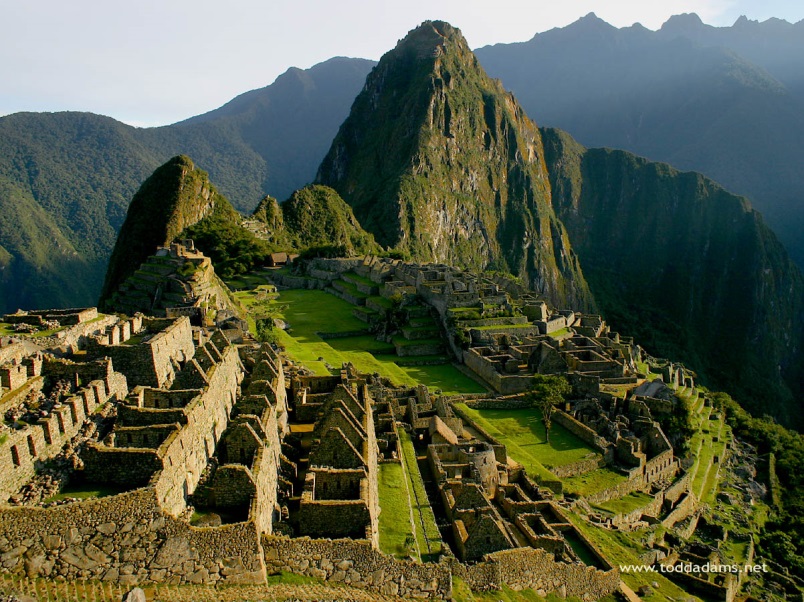 11-A civilização maia é considerada uma das mais antigas civilizações pré-colombianas. Ela se desenvolveu no século IV a.C. Qual a região que os maias abitavam?Península de YucatánChileArgentinaPatagônia12-Qual a área de que a civilização maia mais se destacou?AstrologiaMedicinaArquiteturaPintura13-A civilização maia é considerada uma das mais antigas civilizações pré-colombianas. Ela se desenvolveu no século IV a.C. Qual a região que os maias abitavam?a)	Península de Yucatánb)	Chilec)	Argentinad)	Patagônia14-Coma evolução do teatro, surge um a nova modalidade de expressão chamada Pantomima. Assinale a alternativa que corresponde as suas características:a)	Manifestação teatral gestualb)	Teatro com mamulengosc)	Teatro com fantochesd)	Peças musicais15-Observe a seguinte imagem e assinale a alternativa que consta a cultura a qual ela pertenceu:MaiasAstecasIncasPortugueses16-A civilização maia é considerada uma das mais antigas civilizações pré-colombianas. Ela se desenvolveu no século IV a.C. Qual a região que os maias abitavam?Península de YucatánChileArgentinaPatagônia17-Quais são as principais manifestações de pinturas artísticas indianas?18-Até a chagada do islamismo, a arte indiana buscava inspiração no hinduísmo e budismo. Sabendo que seus principais deuseseram Shiva e Ganesha. Que formas os artistasde influência hindu utilizavam em suas composições?19-Com o advento de outras religiões, a arquitetura foi se transformando, surgindo templos mais elaborados e adornados. Cite um exemplo de um templo indiano:20-A música e a dança na Índia resultam da influência de várias culturas e de diferentes povos que conviveram em seu território ao longo de sua história. Quais instrumentos musicais eles mais utilizavam?21-As joias sempre tiveram seu espaço na sociedade indiana, que herdou sua cultura de povos distintos. Qual era o metal nobre mais utilizado pelos indianos e o que ele representava?22-De que maneiraas joias na índia diferenciavam as classes sociais? Escreva um exemplo:23-Na região próxima ao encontro do Rio Tapajós com o Rio Amazonas, foram localizados os vestígios de uma cultura denominada:Cultura SantarémCultura marajoaraCultura xilenaCultura mexicana24-Os indígenas da Ilha de Marajó, denominados marajoaras, produziram vasos para qual finalidade:DecoraçãoUtilitários no dia a diaPara virarem artistasPara venderem